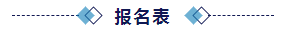 个人信息个人信息个人信息个人信息个人信息个人信息个人信息个人信息个人信息个人信息姓名性别身份证号码身份证号码籍贯公司名称公司名称职务电子邮箱电子邮箱手机所属行业所属行业年营业额年营业额员工人数员工人数微信号微信号联系人：              	QQ:手机：                                E-mail：     参加班次第一批：2020年11月27日、28日  □第二批：2021年3月19日、20日    □联系人：              	QQ:手机：                                E-mail：     参加班次第一批：2020年11月27日、28日  □第二批：2021年3月19日、20日    □联系人：              	QQ:手机：                                E-mail：     参加班次第一批：2020年11月27日、28日  □第二批：2021年3月19日、20日    □联系人：              	QQ:手机：                                E-mail：     参加班次第一批：2020年11月27日、28日  □第二批：2021年3月19日、20日    □联系人：              	QQ:手机：                                E-mail：     参加班次第一批：2020年11月27日、28日  □第二批：2021年3月19日、20日    □联系人：              	QQ:手机：                                E-mail：     参加班次第一批：2020年11月27日、28日  □第二批：2021年3月19日、20日    □联系人：              	QQ:手机：                                E-mail：     参加班次第一批：2020年11月27日、28日  □第二批：2021年3月19日、20日    □联系人：              	QQ:手机：                                E-mail：     参加班次第一批：2020年11月27日、28日  □第二批：2021年3月19日、20日    □联系人：              	QQ:手机：                                E-mail：     参加班次第一批：2020年11月27日、28日  □第二批：2021年3月19日、20日    □联系人：              	QQ:手机：                                E-mail：     参加班次第一批：2020年11月27日、28日  □第二批：2021年3月19日、20日    □参加《中兴通讯第一期公开课》目的：学习参加《中兴通讯第一期公开课》目的：学习参加《中兴通讯第一期公开课》目的：学习参加《中兴通讯第一期公开课》目的：学习参加《中兴通讯第一期公开课》目的：学习参加《中兴通讯第一期公开课》目的：学习参加《中兴通讯第一期公开课》目的：学习参加《中兴通讯第一期公开课》目的：学习参加《中兴通讯第一期公开课》目的：学习参加《中兴通讯第一期公开课》目的：学习公司简介（200字以内）公司简介（200字以内）公司简介（200字以内）公司简介（200字以内）公司简介（200字以内）公司简介（200字以内）公司简介（200字以内）公司简介（200字以内）公司简介（200字以内）公司简介（200字以内）银行汇款:	单位全称：成都春晨企业管理咨询有限公司纳税人识别号：91510107574632701K开户行：中国工商银行股份有限公司成都建设路支行账号：4402008609000031920银行汇款:	单位全称：成都春晨企业管理咨询有限公司纳税人识别号：91510107574632701K开户行：中国工商银行股份有限公司成都建设路支行账号：4402008609000031920银行汇款:	单位全称：成都春晨企业管理咨询有限公司纳税人识别号：91510107574632701K开户行：中国工商银行股份有限公司成都建设路支行账号：4402008609000031920银行汇款:	单位全称：成都春晨企业管理咨询有限公司纳税人识别号：91510107574632701K开户行：中国工商银行股份有限公司成都建设路支行账号：4402008609000031920银行汇款:	单位全称：成都春晨企业管理咨询有限公司纳税人识别号：91510107574632701K开户行：中国工商银行股份有限公司成都建设路支行账号：4402008609000031920银行汇款:	单位全称：成都春晨企业管理咨询有限公司纳税人识别号：91510107574632701K开户行：中国工商银行股份有限公司成都建设路支行账号：4402008609000031920银行汇款:	单位全称：成都春晨企业管理咨询有限公司纳税人识别号：91510107574632701K开户行：中国工商银行股份有限公司成都建设路支行账号：4402008609000031920银行汇款:	单位全称：成都春晨企业管理咨询有限公司纳税人识别号：91510107574632701K开户行：中国工商银行股份有限公司成都建设路支行账号：4402008609000031920银行汇款:	单位全称：成都春晨企业管理咨询有限公司纳税人识别号：91510107574632701K开户行：中国工商银行股份有限公司成都建设路支行账号：4402008609000031920银行汇款:	单位全称：成都春晨企业管理咨询有限公司纳税人识别号：91510107574632701K开户行：中国工商银行股份有限公司成都建设路支行账号：4402008609000031920